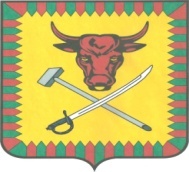 СОВЕТ ГОРОДСКОГО ПОСЕЛЕНИЯ «АТАМАНОВСКОЕ» МУНИЦИПАЛЬНОГО РАЙОНА «ЧИТИНСКИЙ РАЙОН»РЕШЕНИЕот «___» марта 2023 года 							№ ______О внесении изменений и дополнений в Устав городского поселения «Атамановское» муниципального района «Читинский район»Руководствуясь пунктом 1 части 10 статьи 35 Федерального закона от 06.10.2003 № 131-ФЗ «Об общих принципах организации местного самоуправления в Российской Федерации», Уставом городского поселения «Атамановское» муниципального района «Читинский район», принятого решением Совета городского поселения «Атамановское» муниципального района «Читинский район» от 10.05.2018 № 45, Совет городского поселения «Атамановское» муниципального района «Читинский район» РЕШИЛ:1. Внести следующие изменения и дополнения в Устав городского поселения «Атамановское» муниципального района «Читинский район», принятый решением Совета городского поселения «Атамановское» муниципального района «Читинский район» от 10.05.2018 № 45 (в редакциях решений Совета городского поселения «Атамановское» от 25.06.2019 № 97, от 30.04.2021 № 152, от 17.06.2021 № 163, от 18.11.2022 № 12):Дополнить пункт 4 части 1 статьи 8 устава абзацем 2 следующего содержания: «Полномочия по решению вопросов в сфере организации электроснабжения населения осуществляются в соответствии с Законом Забайкальского края от 22.07.2014 № 1014-ЗЗК «О перераспределении между органами местного самоуправления и органами государственной власти Забайкальского края полномочий по решению вопроса местного значения – организации в границах поселений, муниципальных районов, муниципальных и городских округов электроснабжения населения».2) В абзаце 2 части 3 статьи 16 Устава слова «избирательную комиссию городского поселения» заменить словами «избирательную комиссию, организующую подготовку и проведение выборов в органы местного самоуправления».3) В абзаце 2 части 5 статьи 16 Устава слова «Избирательная комиссия городского поселения» заменить словами «Избирательная комиссия, организующая подготовку и проведение выборов в органы местного самоуправления».4) В части 2 статьи 15, абзаце 2 части 3 стать 31 Устава слова «избирательной комиссией городского поселения» заменить словами «избирательной комиссией, организующей подготовку и проведение выборов в органы местного самоуправления».5) Статью 30 Устава «Избирательная комиссия городского поселения» исключить.6) В подпунктах «а», «б» пункта 2 части 6 статьи 31 Устава слова «избирательной комиссии городского поселения», заменить словами «избирательной комиссии, организующей подготовку и проведение выборов в органы местного самоуправления».2. Настоящее решение направить в Управление Министерства юстиции Российской Федерации по Забайкальскому края для государственной регистрации и размещения на портале Министерства юстиции Российской Федерации «Нормативные правовые акты в Российской Федерации» (http://pravo-minjust.ru, http://право-минюст.рф).3. После государственной регистрации данное решение обнародовать в порядке, установленном Уставом городского поселения «Атамановское» муниципального района «Читинский район».Глава городского поселения «Атамановское» __________/Л.С. Зимина/Председатель Совета городского поселения «Атамановское»	___________/Т.М. Утюжникова/